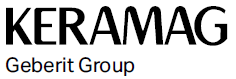 Model:Renova Nr. 1 Comfort Wash-down WC, without flushing rim 4,5/6 l, wall-hung 700 mm projectionModel No.208570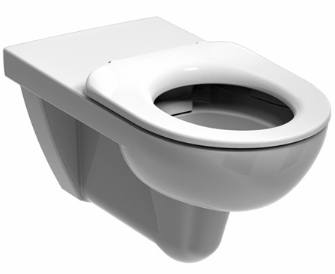 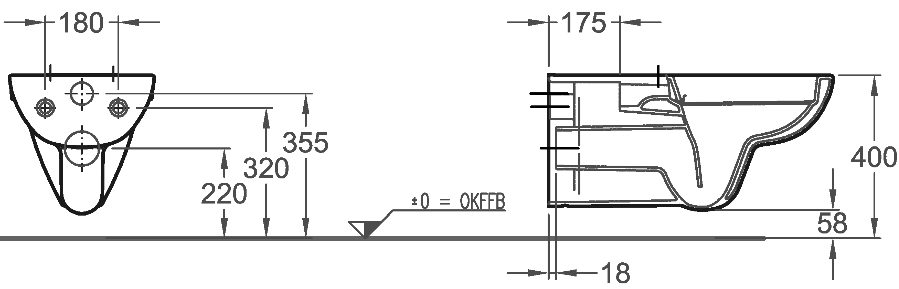 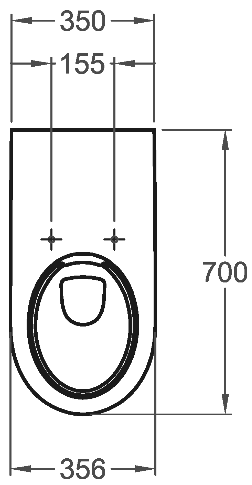 